Improved Batting Averages AppletEnter 0.63 for hypothesized value
Enter 0.53 for alternative value
Enter 250 for sample size
Enter 10,000 for number of samples
Press Draw Samples
Enter 0.1 for alpha, press count to verify that the power when p=0.53 is about 97%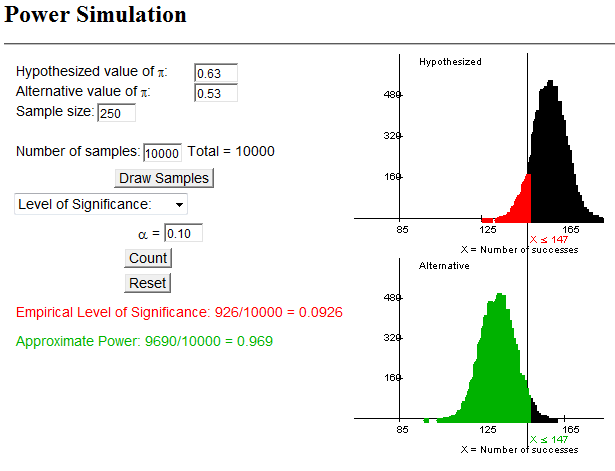 Change alpha to 0.01 and press count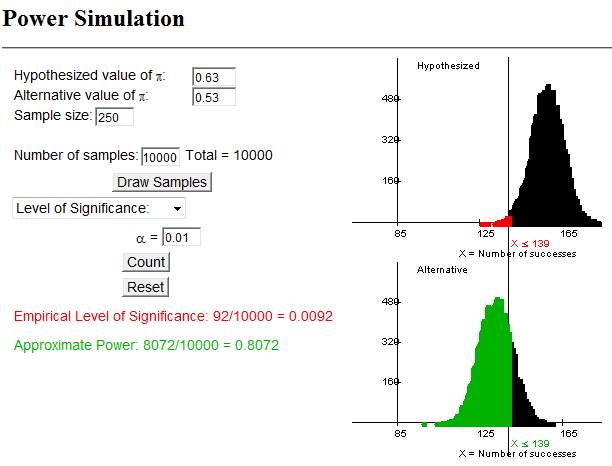 Change the alternative value to 0.50Press draw samplesChoose level of significance and press count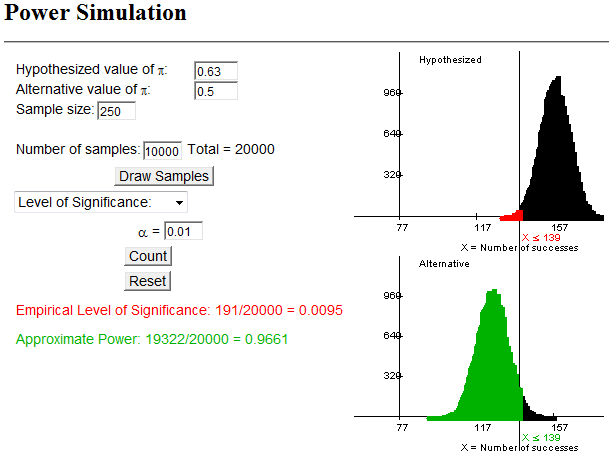 Change the sample size to 100Press draw samplesChoose level of significance and press count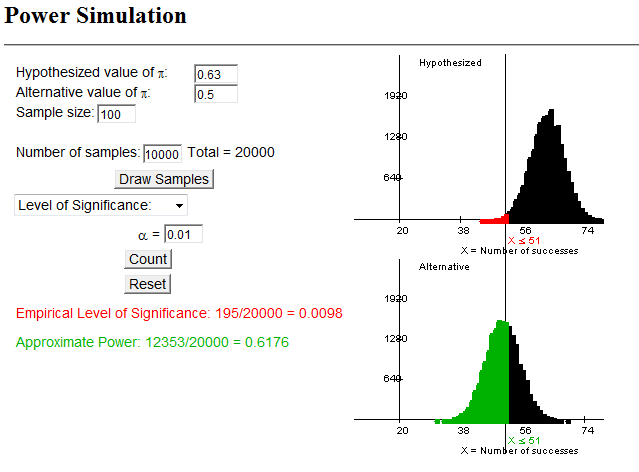 